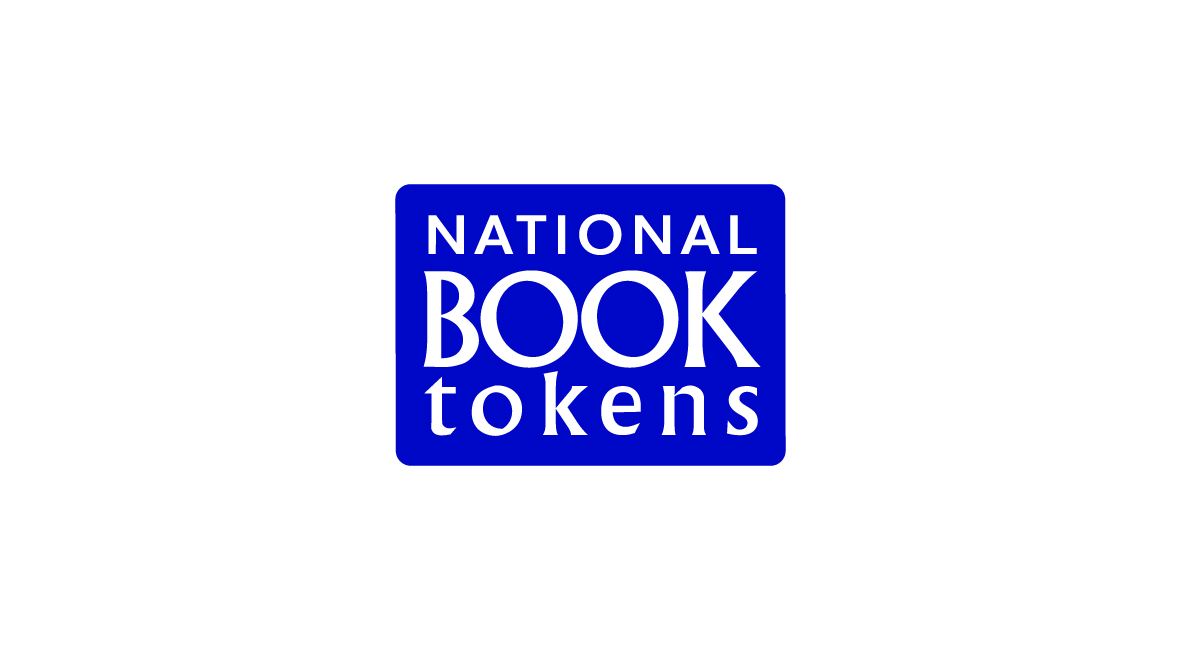 BOOK TOKENS LIMITED6 Bell Yard, London, WC2A 2JRTel: 020 7421 7460 Fax: 020 7421 4641 Email: egiftcard@booktokens.co.ukNATIONAL BOOK TOKENS PERSONALISED GIFT CARD ORDER FORM1. Please complete this form and return it to us signed2. Your order will be processed and gift cards sent out within 5-6 working daysGLN NUMBER:PURCHASE ORDER NUMBER:BOOKSHOP NAME:CONTACT NAME:TITLE:ADDRESS:POSTCODE:Telephone:Email address:Order details:Quantity of cards: _______
Cost per card (see pricing grid below): £0._____
Special Instructions (please attach) Requested delivery date (min 6 working days from order)______/________/_______Total order value (card load):£___________Card personalisation unit priceI acknowledge that by signing this I agree to Book Tokens Ltd Bulk Personalised terms of supply and to Book Tokens ltd fulfilling my order. Signed……………………………………              Position…………………………………Print Name                                                         Date50 to 500£0.89 each500 to 1000£0.69 eachOver 1000£0.49 each